学校标准色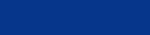 色彩值  C100 M88 Y18 K0校旗旗面校徽、校名采用白色（C0 M0 Y0 K0）